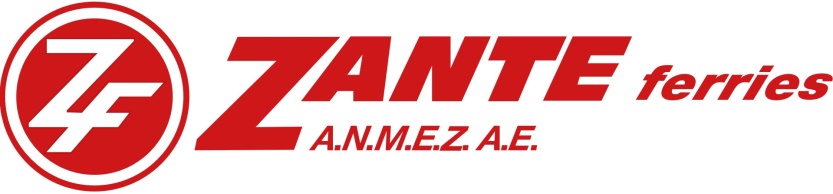 Ε/Γ – Ο/Γ  «ΑΔΑΜΑΝΤΙΟΣ ΚΟΡΑΗΣ» - Ν.Π 11800ΠΙΝΑΚΑΣ ΔΡΟΜΟΛΟΓΙΩΝ ΑΠΟ 01/12/2020 ΕΩΣ 22/12/2020ΔΕΥΤΕΡΑΔΕΥΤΕΡΑΔΕΥΤΕΡΑΤΡΙΤΗΤΡΙΤΗΤΡΙΤΗΤΕΤΑΡΤΗΤΕΤΑΡΤΗΤΕΤΑΡΤΗΠΕΜΠΤΗΠΕΜΠΤΗΠΕΜΠΤΗΠΑΡΑΣΚΕΥΗΠΑΡΑΣΚΕΥΗΠΑΡΑΣΚΕΥΗΣΑΒΒΑΤΟΣΑΒΒΑΤΟΣΑΒΒΑΤΟΚΥΡΙΑΚΗΚΥΡΙΑΚΗΚΥΡΙΑΚΗΛΙΜΑΝΙΩΡΑΩΡΑΛΙΜΑΝΙΩΡΑΩΡΑΛΙΜΑΝΙΩΡΑΩΡΑΛΙΜΑΝΙΩΡΑΩΡΑΛΙΜΑΝΙΩΡΑΩΡΑΛΙΜΑΝΙΩΡΑΩΡΑΛΙΜΑΝΙΩΡΑΩΡΑΛΙΜΑΝΙΑΦ.ΑΝ.ΛΙΜΑΝΙΑΦ.ΑΝ.ΛΙΜΑΝΙΑΦ.ΑΝ.ΛΙΜΑΝΙΑΦ.ΑΝ.ΛΙΜΑΝΙΑΦ.ΑΝ.ΛΙΜΑΝΙΑΦ.ΑΝ.ΛΙΜΑΝΙΑΦ.ΑΝ.ΑΛΕΞ/ΠΟΛΗ09:00ΑΛΕΞ/ΠΟΛΗ09:00ΑΛΕΞ/ΠΟΛΗ15:00ΣΑΜΟΘΡΑΚΗ07:00ΑΛΕΞ/ΠΟΛΗ15:00ΑΛΕΞ/ΠΟΛΗ09:00ΑΛΕΞ/ΠΟΛΗ15:00ΣΑΜΟΘΡΑΚΗ10:5016:00ΣΑΜΟΘΡΑΚΗ10:5016:00ΣΑΜΟΘΡΑΚΗ16:50ΑΛΕΞ/ΠΟΛΗ08:5015:00ΣΑΜΟΘΡΑΚΗ16:5017:30ΣΑΜΟΘΡΑΚΗ10:5012:00ΣΑΜΟΘΡΑΚΗ16:5017:30ΑΛΕΞ/ΠΟΛΗ17:50ΑΛΕΞ/ΠΟΛΗ17:50ΣΑΜΟΘΡΑΚΗ16:5017:30ΑΛΕΞ/ΠΟΛΗ19:20ΑΛΕΞ/ΠΟΛΗ13:50ΑΛΕΞ/ΠΟΛΗ19:20ΑΛΕΞ/ΠΟΛΗ19:20